Procedure to View ADMS Tender DocumentStep: 1Click on URL:  www.tenderwizard.com/OPTCL ORCopy and paste the below link in the address bar of the browser.https://www.tenderwizard.com/ROOTAPP/Mobility/index.html?dc=encYNoRn2CLY0UsHymec4xeEQ==#/homeStep: 2Go to top menu bar and point the cursor at E-Tender. Then click on Tender Free View.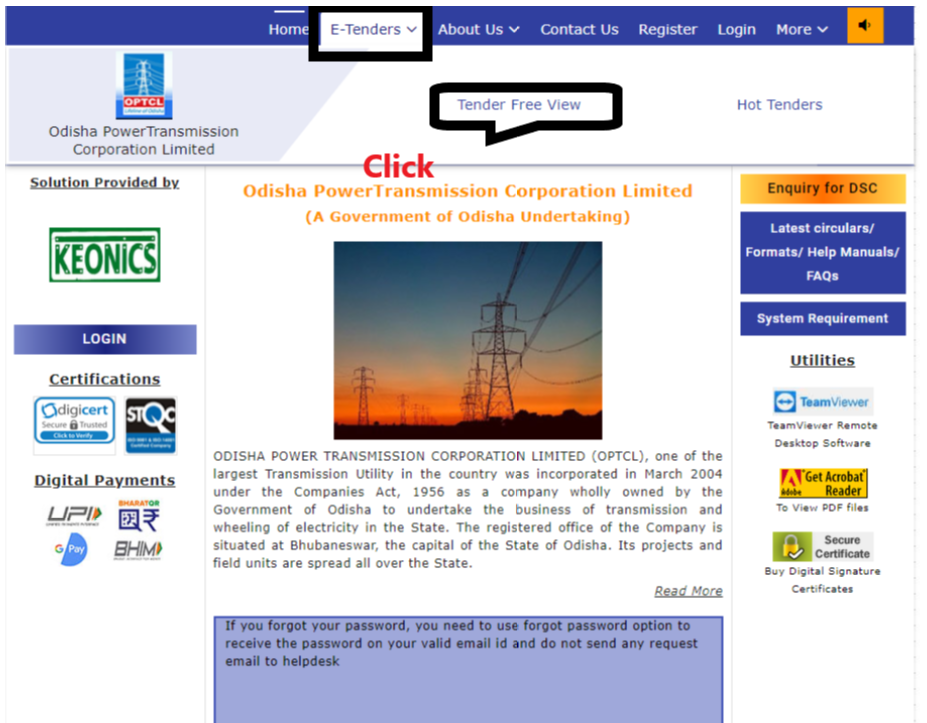 Step: 3A new window will open. 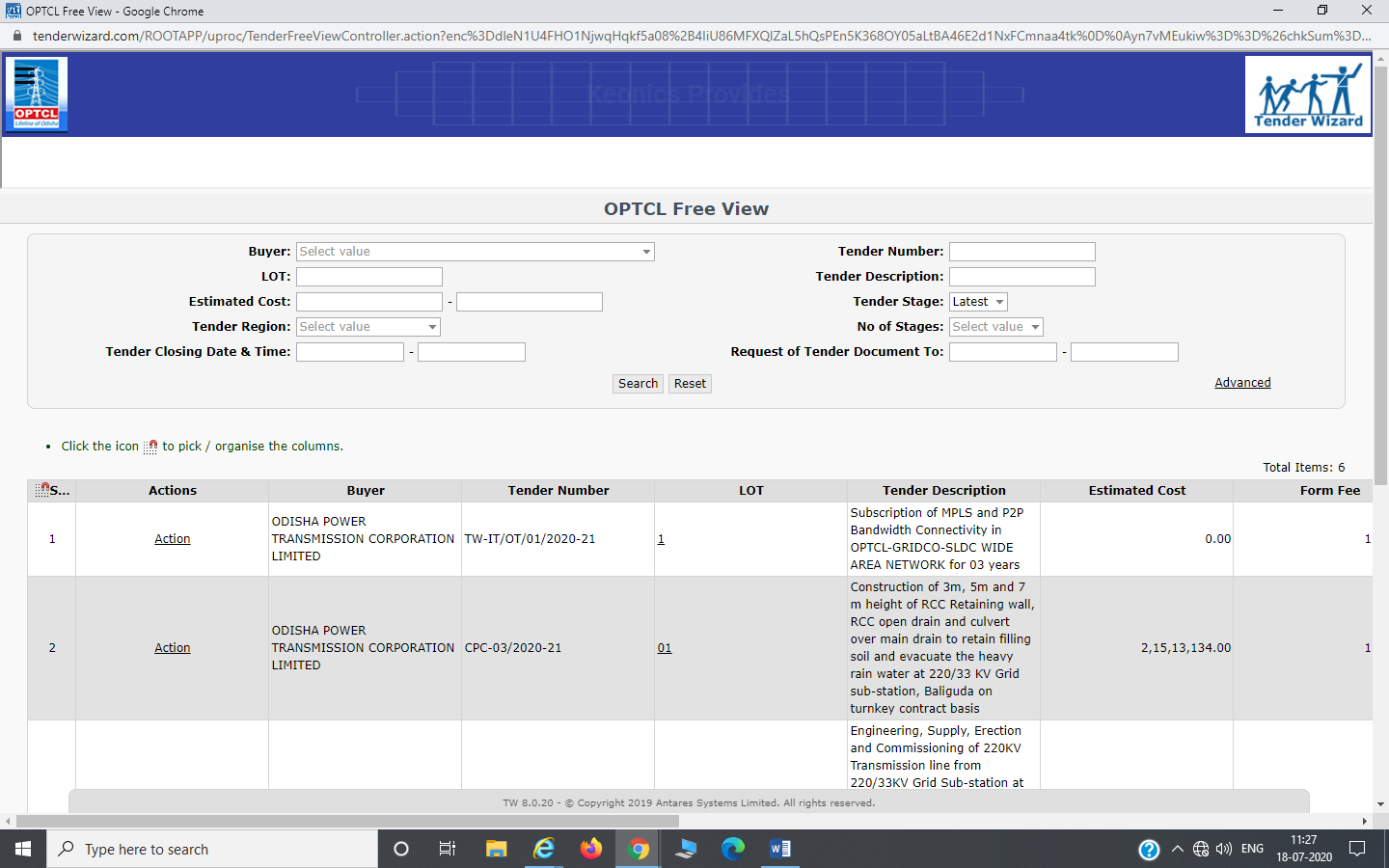 Step: 4In the “Tender Description” text box provide the value as “DESIGN/ DEVELOP, SUPPLY, INSTALL, TESTING, COMMISSIONING AND MAINTENANCE OF ADMS FOR ODISHA POWER SYSTEM “and then click on “Search” button.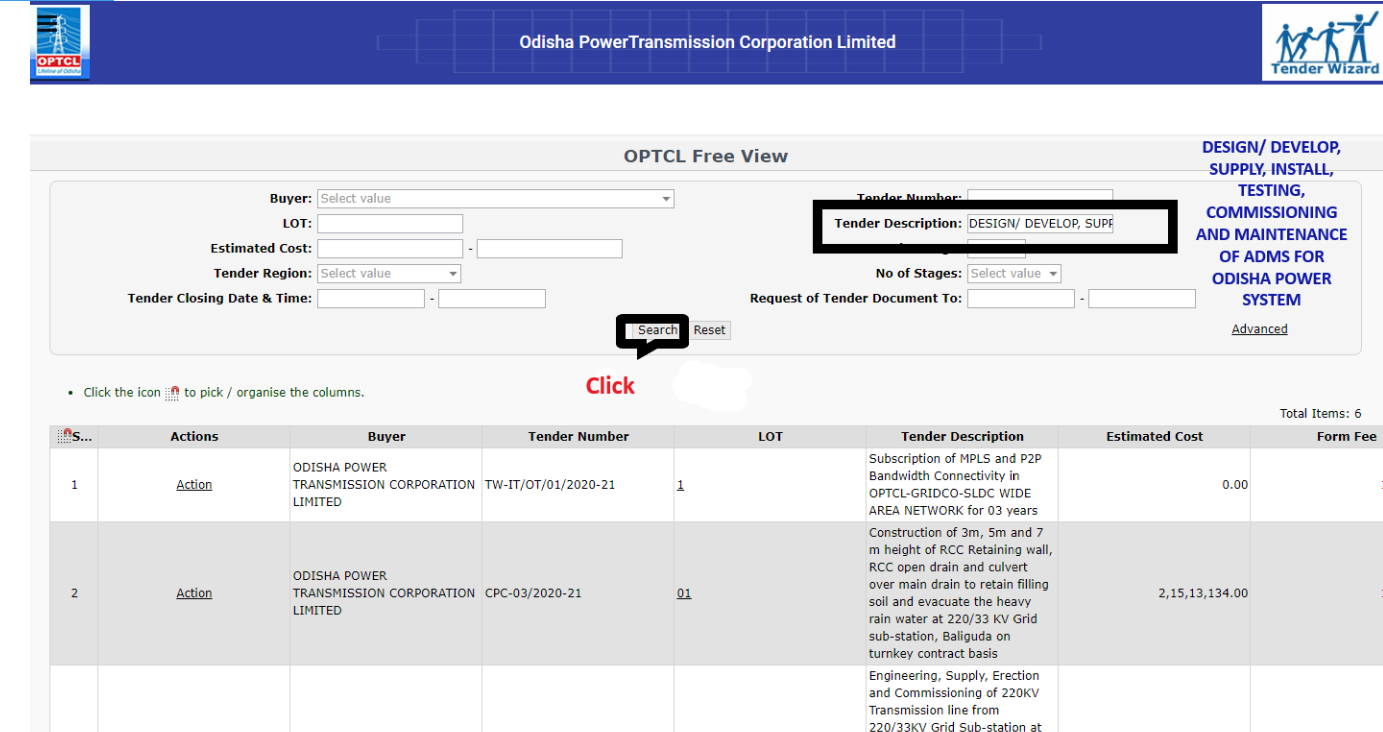 Step: 5Click on the Action link.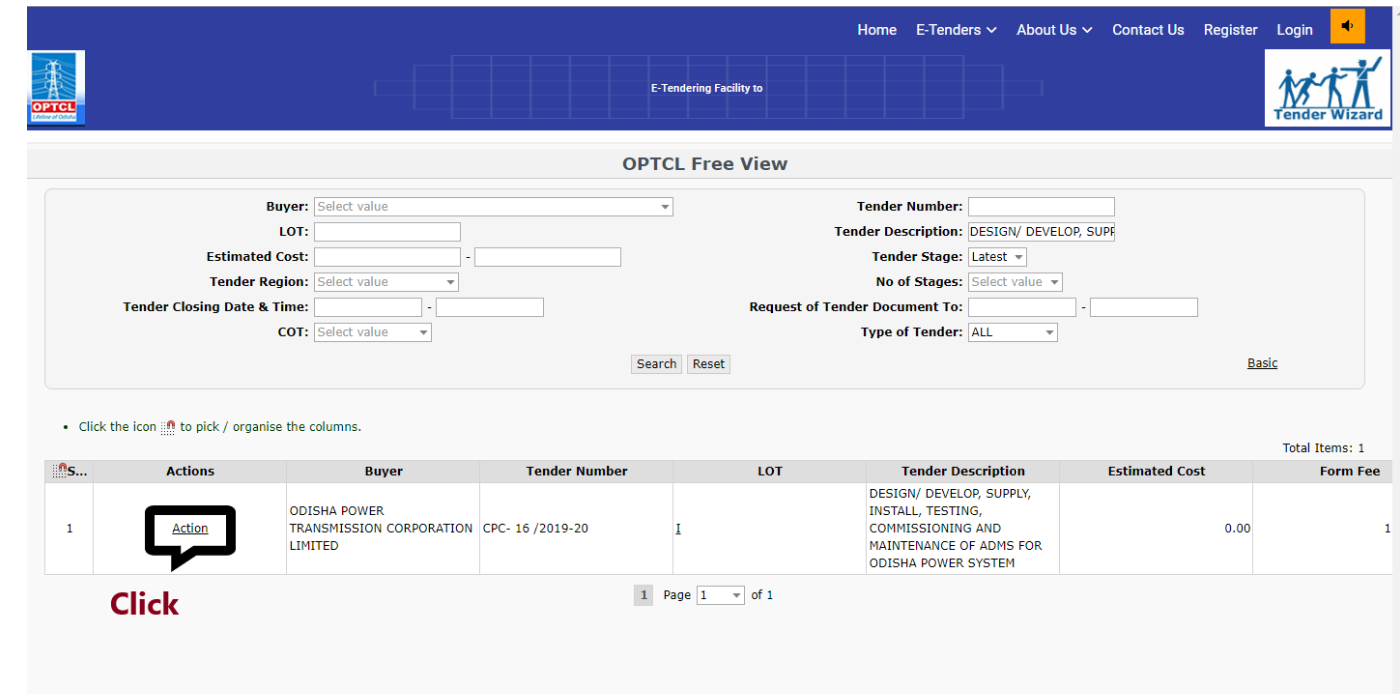 Step: 6 Then click on Show Form link.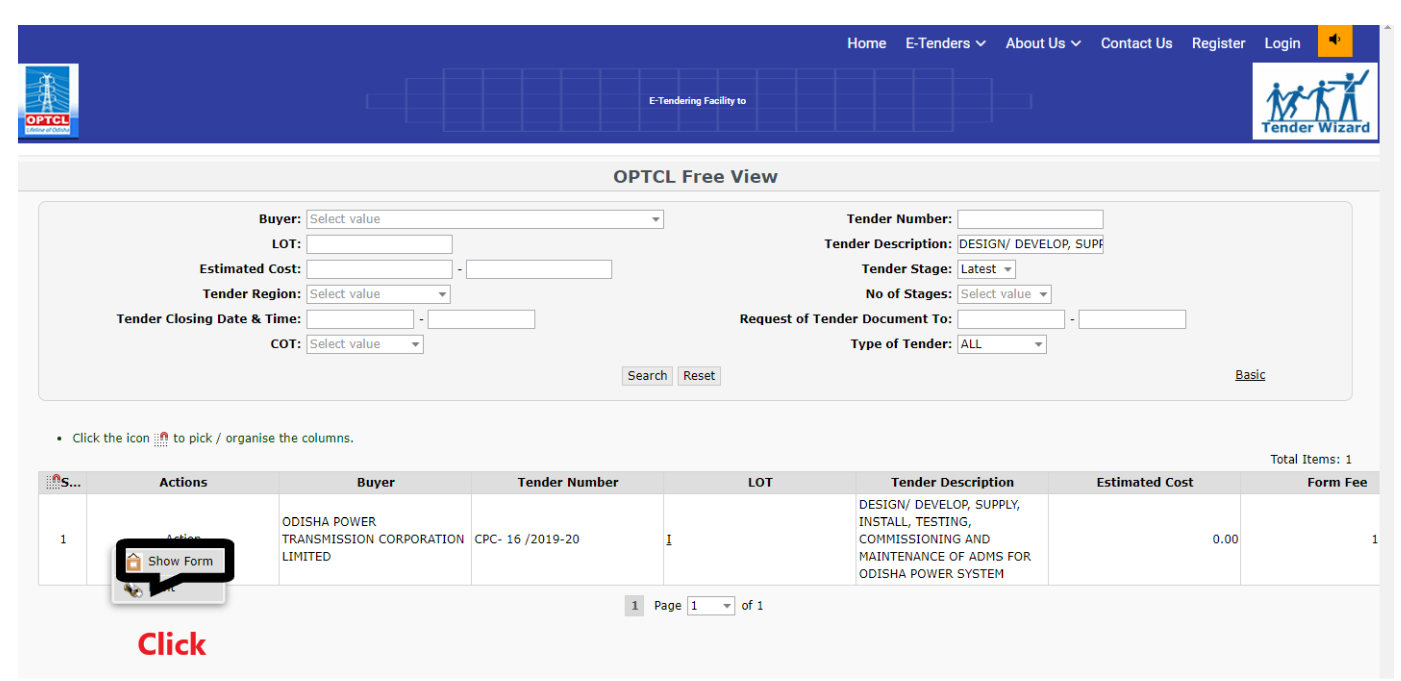 Step: 7A popup dialog box will display and click on OK button in popup dialog box.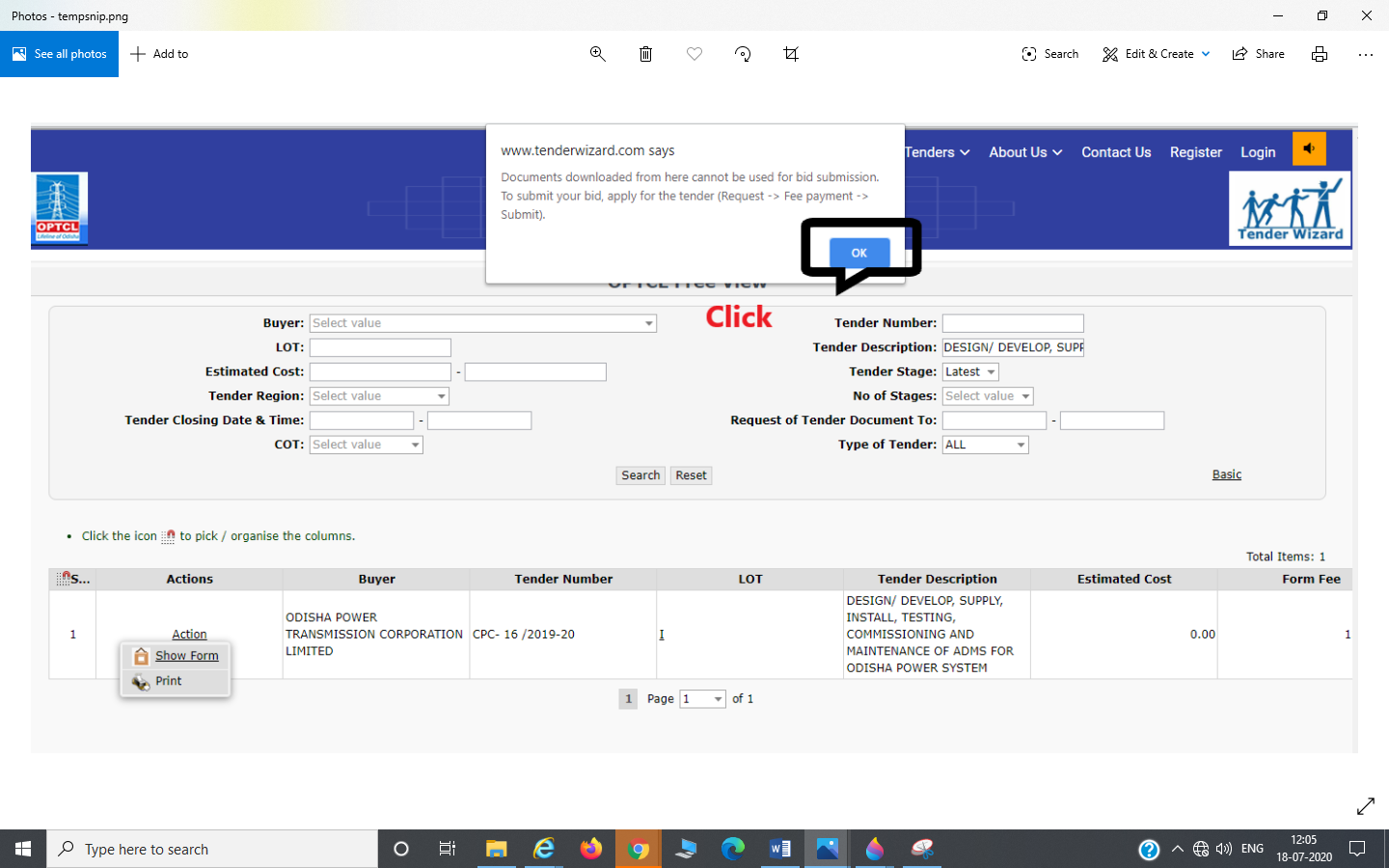 Step: 8Then it will redirect to Tender documents and the Corrigendum/Addendum Details page.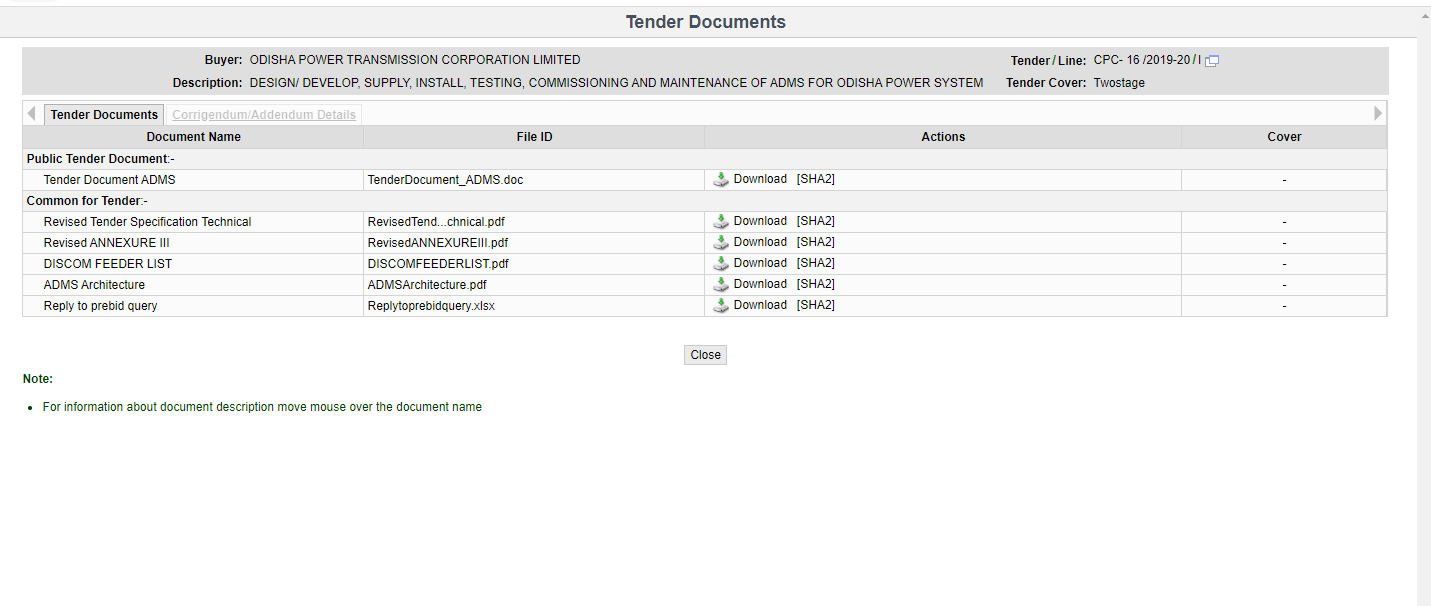 